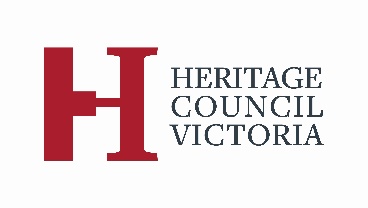 SUBMISSION TO THE 
HERITAGE COUNCILregulation 7
Submitter DetailsPlace or Object DetailsDetails of Executive Director’s RecommendationPurpose of SubmissionNote: This submission must relate only to whether or not a place or object is of cultural heritage significance or to the recommended extent of registration or permit policy or permit exemptions.This submissionSupports the Executive Director’s recommendationObjects to the Executive Director’s recommendationSupports the “Extent of Registration” and “Permit Policy/Permit Exemptions” recommended by the Executive DirectorObjects to the “Extent of Registration” and “Permit Policy/Permit Exemptions” recommended by the Executive DirectorOther (please state)HearingsDo you wish to cause a Heritage Council hearing in relation to this matter? YesNoNote: If you cause a hearing you may be requested to lodge a detailed submission to support your position.If a hearing is caused by another party do you wish to participate in the hearing? YesNoNote: If a hearing is not requested by another party the Heritage Council may determine the matter on written submissions.Note: In the event of a hearing, your submission will be provided to other interested parties and your personal details will not be removed. The Heritage Council is also bound by the Freedom of Information Act 1982. You should expect your submission to be freely and wholly available to anyone seeking access to it.Submitter StatementI state that the information I have given on this form is correct to the best of my knowledge.Form lodgment details Please send this form to: Heritage Council of VictoriaDELWP GPO BOX 527MELBOURNE VIC 3001Email: 	heritage.council@delwp.vic.gov.auFor further information, please contact the Heritage Council Hearings Coordinator on 03 9194 0868TitleFirst NameSurnameAddressEmail AddressTelephoneIs this submission on behalf of a company or organisation?What is its name?What is your position title?Place or object nameAddress or GPS locationDate of recommendationRecommendation was to *include / *not include (delete if not applicable)Recommendation was to *include / *not include (delete if not applicable)Reasons for submission:NameSignatureDate